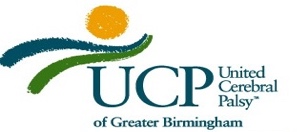 Media AlertMedia ContactJennifer Lyles DowdleMarketing DirectorUCP of Greater Birmingham205-492-0754jdowdle@ucpbham.comWho:United Cerebral Palsy (UCP) of Greater Birmingham and Honda Manufacturing of AlabamaWhat: The first years of life are crucial to a child’s lifelong growth and development.  Babies can’t wait. UCP doesn’t let them.  UCP is home to the state’s largest Early Intervention program, serving more than 735 children birth – three years old in 2015 with service coordination, physical therapy, speech therapy and occupational therapy.  The early intervention program is provided at no cost to the families. Service coordinators and therapists are required to serve children in their natural environments creating more than xxxxx home and daycare visits during the year. Honda Alabama recognizes the need for safe and reliable transportation to these site visits and is making a generous donation of a 2012 Odyssey Minivan. When: 11:00 AM Thursday, March 24, 2016  Where:  Hand In Hand120 Oslo Circle Birmingham, AL 35211About Honda Manufacturing of AlabamaHonda Manufacturing of Alabama began production in 2001 and now builds theOdyssey minivan, the Pilot sport utility vehicle, the Acura MDX luxury SUVand will soon re-introduce the Honda Ridgeline pickup truck. HMA alsobuilds the V-6 engines that power each vehicle at its $2 billion facilityin Lincoln. Using domestic and globally sourced parts, cumulativeproduction in Alabama is more than 3.2 million vehicles and engines. Thecompany has more than 4,500 associates in both process and professionalpositions and has the capacity to build more than 340,000 vehicles and V-6engines each year.About UCP of Greater Birmingham
United Cerebral Palsy of Greater Birmingham provides quality programs designed to promote self-reliance, present choices and improve the quality of life for children and adults with disabilities.  UCP of Greater Birmingham serves more than 4,000 children and adults with disabilities including but not limited to: intellectual disabilities; traumatic brain injury; developmental disabilities; cerebral palsy; autism; Down syndrome and spina bifida. Visit us online at www.ucpbham.com. 